Шевчук Олег МиколайовичКонтактна інформація: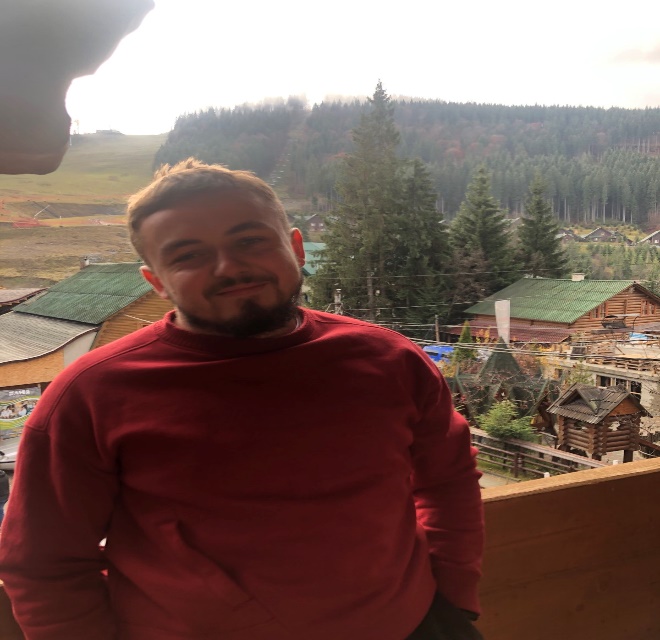 Тел.0974732508e-mail:oleg.schewchuk@icloud.comЗагальний досвід Січ 2019- груд 2019((менеджер по контролю якостікріпельних матеріалівKlimasWkręt-met).Січ 2020-груд  2020 ( агроном-дослідник, агро-арена «Bayer»).Обов’язки які виконував :Закладка і супровід польових випробувань.Внесення засобів захисту рослин на дослідні ділянки.Збирання врожаю с/г технікою.Лют 2021-по даний час (агроном-масиву «Контінентал Фармерз Груп»).Обов’язки які виконував:Моніторинг стану посівів та розвитку культур.Польвий скаутинг.Участь у складанні тех..карт вирощування с/г культур.Контроль за якістю і своєчасністю проведення с\г робіт.Аудит стану полів та фіксація в  Cropio.Освіта:2012-2016 Бучацький Аграрний Коледж здобув спеціальність «Агроном ».2016-2019 . Тернопільський Національний Економічний УніверситетФакультет аграрної економіки і менеджменту, спеціальність «Експертна оцінка землі ».2019-2021 Здобув ступінь магістра.в Тернопільському Національному Економічному УніверситетіФакультет аграрної економіки і менеджменту, спеціальність «Агрономія ».Знання ПК:Програми Microsoft Office , навички створення презентацій в Power Point, робота в Cropio.Додаткова інформація:
Вік - 25 років
Сімейний стан – не одружений, дітей немає
Наявність закордонного паспортуВодійське посвідчення категорії В.